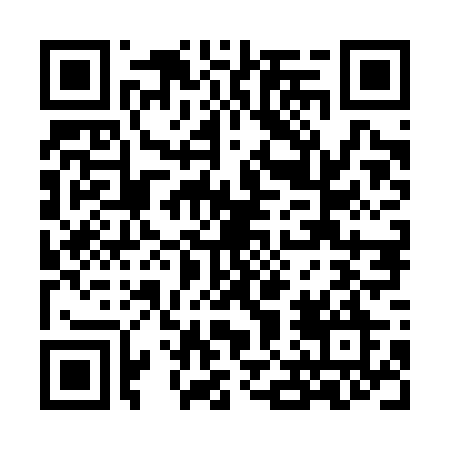 Ramadan times for Lordonnois, FranceMon 11 Mar 2024 - Wed 10 Apr 2024High Latitude Method: Angle Based RulePrayer Calculation Method: Islamic Organisations Union of FranceAsar Calculation Method: ShafiPrayer times provided by https://www.salahtimes.comDateDayFajrSuhurSunriseDhuhrAsrIftarMaghribIsha11Mon5:595:597:0612:554:066:456:457:5212Tue5:575:577:0412:554:076:476:477:5413Wed5:555:557:0212:544:086:486:487:5514Thu5:535:537:0012:544:086:506:507:5715Fri5:515:516:5812:544:096:516:517:5816Sat5:495:496:5512:544:106:536:538:0017Sun5:465:466:5312:534:116:546:548:0118Mon5:445:446:5112:534:126:556:558:0319Tue5:425:426:4912:534:136:576:578:0420Wed5:405:406:4712:524:146:586:588:0621Thu5:385:386:4512:524:157:007:008:0722Fri5:365:366:4312:524:157:017:018:0923Sat5:345:346:4112:524:167:037:038:1024Sun5:315:316:3912:514:177:047:048:1225Mon5:295:296:3712:514:187:067:068:1426Tue5:275:276:3512:514:197:077:078:1527Wed5:255:256:3312:504:197:097:098:1728Thu5:235:236:3112:504:207:107:108:1829Fri5:205:206:2912:504:217:117:118:2030Sat5:185:186:2712:494:227:137:138:2231Sun6:166:167:251:495:228:148:149:231Mon6:146:147:231:495:238:168:169:252Tue6:126:127:211:495:248:178:179:263Wed6:096:097:191:485:258:198:199:284Thu6:076:077:171:485:258:208:209:305Fri6:056:057:151:485:268:218:219:316Sat6:036:037:131:475:278:238:239:337Sun6:006:007:111:475:278:248:249:358Mon5:585:587:091:475:288:268:269:369Tue5:565:567:071:475:298:278:279:3810Wed5:545:547:051:465:298:298:299:40